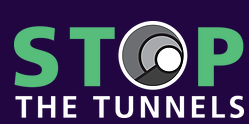 A Big Thank You and the Fight is not over yet.To all our supporters thank you for your efforts over the last year.  Although we did not get a victory at the State election we can take away some key wins.   First of all, our founding member Larissa Penn ran as an independent against the Premier and with a short 3 week campaign managed to garner nearly 10.0% of the primary vote.We also saw a significant swing away from Liberal along the route of both the Western Harbour Tunnel and the Beaches Link.  We have heard from a number of sources that the campaigning that we have carried out over the last year and in recent weeks is being heard both within the community and within government.  A clear example of this was the extended community consultation period by the RMS into December. Awareness of the impacts of the proposed tunnels has been lifted significantly in the North Shore, Willoughby, Inner West and Warringah electorates.We are not alone.  We are only one of many groups working together along the proposed routes of the Western Harbour tunnels and Beaches Link to raise awareness of the harmful impacts of the tunnels and to push for less harmful, more sustainable transport options instead.We have already gathered over 7,000 signatures in our aim to reach 10,000 signatures to demand a Parliamentary Inquiry into the projects.Finally, we have been overwhelmed at the community and volunteer support and we could not have gotten this far without you all.Where to next?Many people have asked if the State election was the end of our journey.  Definitely not.   We always saw the State election as just one point in our journey.   We still have a lot of work to do.   In particular:We need to redouble our efforts.   Write to your Federal candidates as these projects cannot get up without some level of Federal funding. Let’s get the signatures on the Parliamentary Inquiry over 10,000 and present them to the NSW Parliament to show that we have not gone away and are still fighting.  The petition can be found here.  https://www.stopthetunnel.org/want-to-help.   Please help us get signatures and return all completed petitions to: PO Box 417 Cammeray NSW 2062.Keep up the pressure on social media, writing to your local papers and try to get media attention.  The Environmental impact Statements of the projects will be released soon and we need to be ready to respond to these as they have very short timeframes.   If you have skills eg.  Engineering/ environment/ legal/ lobbying/planning/ political, anything that will help in this process please let us know.Community Meeting Update Please save the date of 8th May 2019 for a community meeting.  Details and time to be provided later.Thank you from the team at STTFollow us on Facebook https://www.facebook.com/stoptunnels/Contact us or volunteer: stopthetunnels@gmail.com